УРЕДБА (ЕУ) бр. 995/2010 о утврђивању обавеза привредних субјеката који стављају у промет дрво и производе од дрвета (ЕUTR)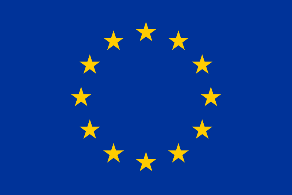 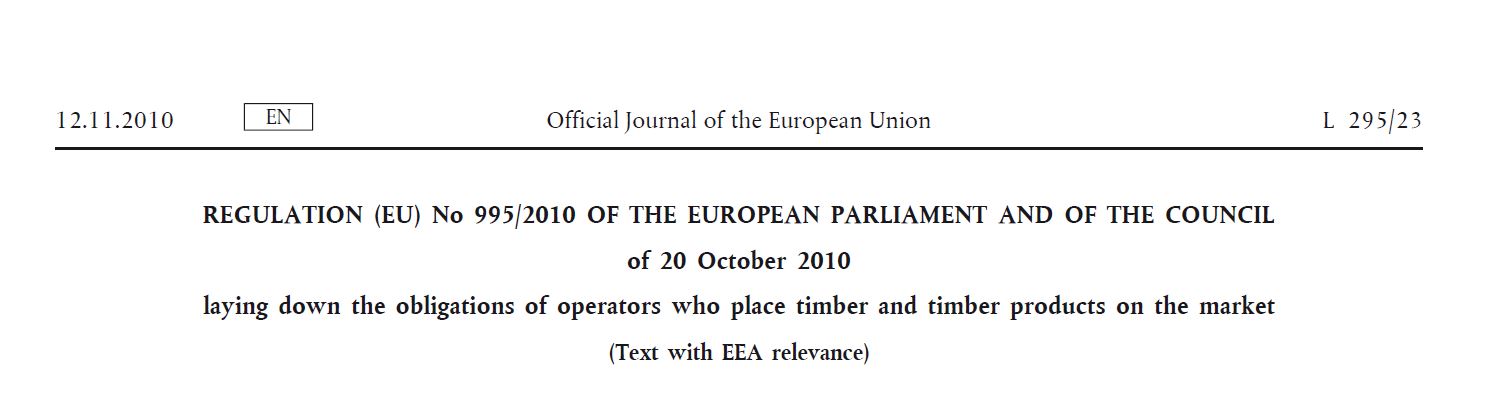 ЧИЊЕНИЦЕ О ДРВНОЈ РЕГУЛАТИВИ ЕВРОПСКЕ УНИЈЕ:ПРЕДСТАВЉА ДЕО ЕУ FLEGT (Forest Law Enforcement, Governance and Trade) АКЦИОНОГ ПЛАНАЦИЉ ЈЕ СМАЊЕЊЕ НЕЛЕГАЛНЕ СЕЧЕ ДРВЕТА И ТРГОВИНЕ НЕЛЕГАЛНО ПОСЕЧЕНИМ ДРВЕТОМЗАБРАЊУЈЕ СТАВЉАЊЕ У ПРОМЕТ НЕЛЕГАЛНО ПОСЕЧЕНОГ ДРВЕТА ИЛИ ПРОИЗВОДА ОД ДРВЕТА НА ТРЖИШТЕ ЕВРОПСКЕ УНИЈЕЗАХТЕВА ОД КОМПАНИЈА ДА ИМПЛЕМЕНТИРАЈУ СИСТЕМ ДУЖНЕ ПАЖЊЕ (DUE DILIGENCE)ОБАВЕЗНА ЈЕ ЗА СВЕ ЧЛАНИЦЕ ЕВРОПСКЕ УНИЈЕПРИМЕЊУЈЕ СЕ НА ШИРОК СПЕКТАР ДРВЕТА И ПРОИЗВОДА ОД ДРВЕТА, УКЉУЧУЈУЋИ ЦЕЛУЛОЗУ И ПАПИР, ПРОИЗВЕДЕНЕ У ЕУ И ИЗВАН ЕУ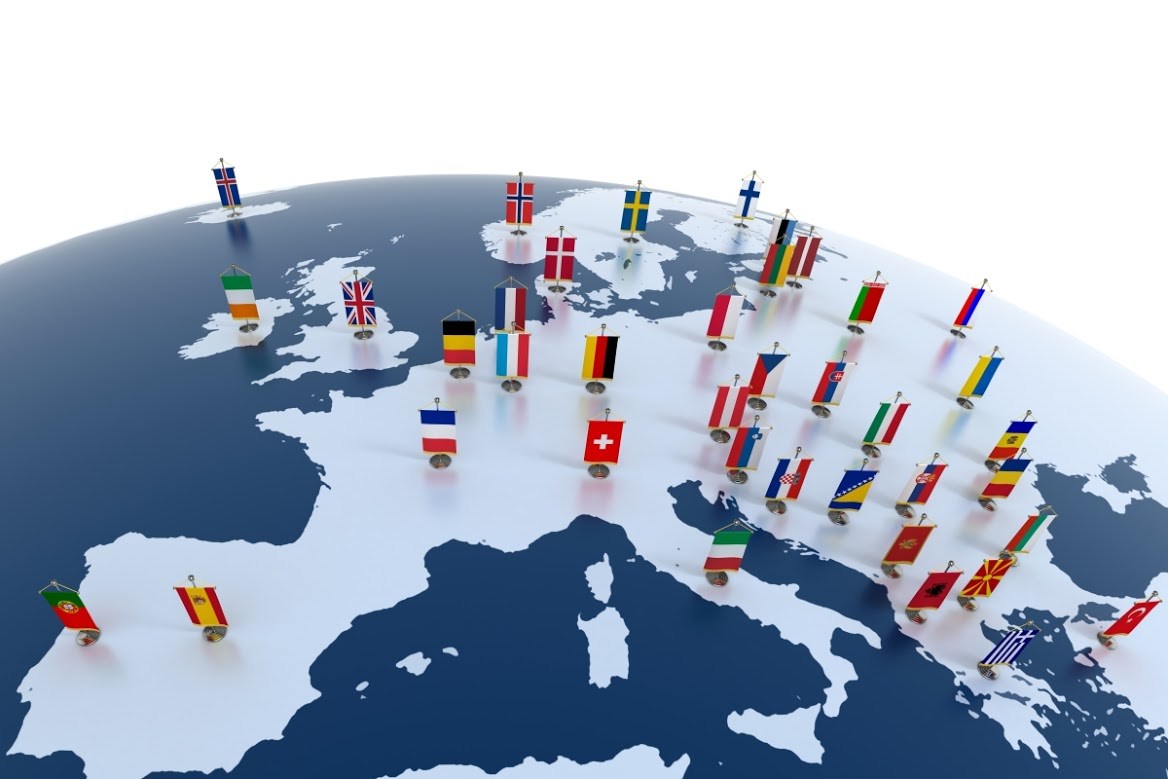 КО ЈЕ УКЉУЧЕН?КОЈИ ПРОИЗВОДИ СУ ОБУХВАЋЕНИГЕНЕРАЛНО – СВИ ПРОИЗВОДИ КОЈИ САДРЖЕ*:ДРВОДРВНА ВЛАКНАКАРТОН ПАПИР*ЛИСТА ОБУХВАЋЕНИХ ПРОИЗВОДА СЕ НАЛАЗИ У ПРИЛОГУ УРЕДБЕ У СКЛАДУ СА ТАРИФНИМ ОЗНАКАМА ЕВРОПСКЕ УНИЈЕ – ПОДЛОЖНА ЈЕ ИЗМЕНАМАНеки од примера производа обухваћених Уредбом ЕУ:Огревно дрво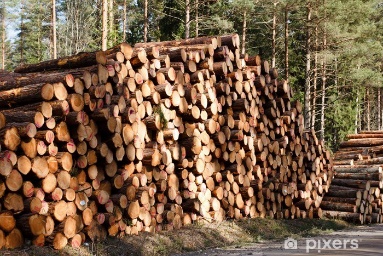 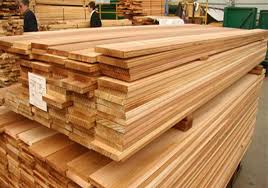 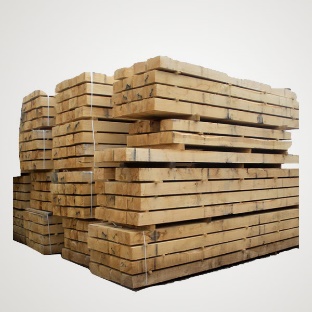 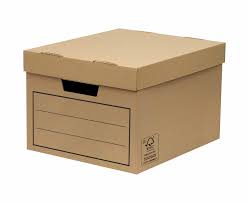 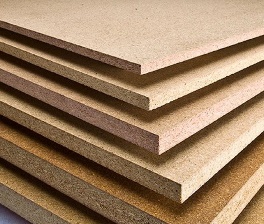 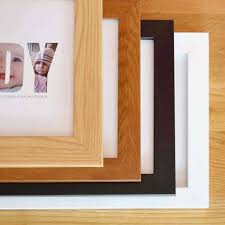 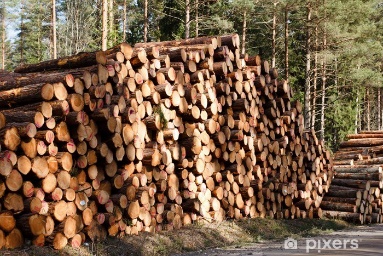 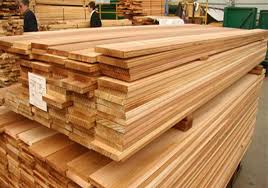 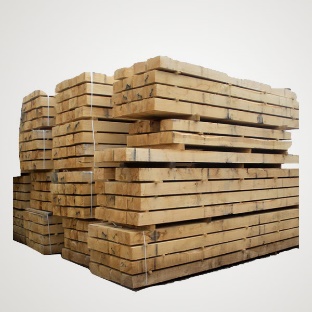 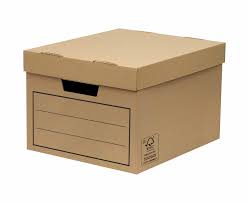 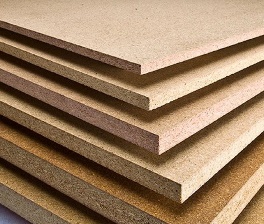 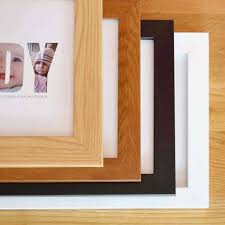 ТрупциЖелезнички праговиРезана грађаФурнирШперплочеИверицаНамештај од дрветаКутијеДрвени рамови за слике итд.ШТА ЈЕ ЛЕГАЛНО?ЛЕГАЛНО ПОСЕЧЕНО ДРВО – ПОСЕЧЕНО У СКЛАДУ СА ЛЕГИСЛАТИВОМ ЗЕМЉЕ У КОЈОЈ ЈЕ ДРВО ПОСЕЧЕНОНЕЛЕГАЛНО ПОСЕЧЕНО ДРВО – ПОСЕЧЕНО У СУПРОТНОСТИ СА ЛЕГИСЛАТИВОМ ЗЕМЉЕ У КОЈОЈ ЈЕ ДРВО ПОСЕЧЕНООБАВЕЗЕ ОПЕРАТЕРА/УВОЗНИКАЗАБРАЊЕНО ЈЕ СТАВЉАТИ У ПРОМЕТ НЕЛЕГАЛНО ПОСЕЧЕНО ДРВО ИЛИ ДРВНЕ ПРОИЗВОДЕ ОД НЕЛЕГАЛНО ПОСЕЧЕНОГ ДРВЕТАОБАВЕЗЕ ТРГОВАЦАКАЗНЕ ЗА НЕПОШТОВАЊЕ ПРОПИСАКорисни линковиhttp://ec.europa.eu/environment/forests/timber_regulation.htmhttp://www.euflegt.efi.int/eutr http://ec.europa.eu/environment/forests/flegt.htmhttp://www.euflegt.efi.int/homehttp://www.flegt.org/about-flegt